Publicado en Madrid el 12/04/2024 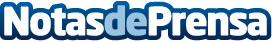 Fellina y Javier de Paula celebran la fiesta "Ciao Amores" al más puro estilo Dolce VitaAl evento asistieron influencers como Gloria Camila Ortega, Javier de Miguel, Aina Simón o Juan Matute; el diseñador Raúl Almenara y empresarios como David Ramos, Antonio Lence, Nicoletta Negrini o Sandra Andújar. Una fiesta para los sentidos donde se vivió el ambiente italiano más sofisticado en pleno barrio de ChamberíDatos de contacto:Sonia Díazpresscode629711881Nota de prensa publicada en: https://www.notasdeprensa.es/fellina-y-javier-de-paula-celebran-la-fiesta Categorias: Moda Madrid Eventos Restauración Celebraciones http://www.notasdeprensa.es